Вечеринка-конкурс ¡Diferentes! – заявка на участие--- Заявка принимается при наличии всех заполненных пунктов.--- По данным заявки подписываются грамоты--- На каждый номер оформляется ОТДЕЛЬНОЕ письмо.1. Дата мероприятия                                                                                                                  2. Имя и фамилия/сценический псевдоним или название дуэта/группы                                                  3. ФИО руководителя                                                                                                                               4. ФИО постановщика                                                                                                                          5. Название постановки                                         6. Количество номеров, в которых Вы участвуете и их название. Информация необходима, чтобы «развести» номера в программе.--- Количество                   --- Названия                                 7. Хронометраж (00:00 – 05:00 минут - 900 руб. от артиста (солиста, дуэта или группы), 05:01 – 08:00 минут – 1600 руб.).                мин.                 сек.8. Пожелания к звукорежиссёру. «Выход под музыку», «начало танца с точки», «подзвучка ног» и т.п. 9. Как вас представить. Это текст для ведущего! Пожалуйста, пишите транскрипцию. Пожалуйста, указывайте ударения.                                                                                                                           10. Контакты:  телефон                               e-mail                                Vkontakte https://                                                                                                                    11. Две фотографии. Прикрепите к письму, пожалуйста.12. Фонограмма в формате mp3. Прикрепите к письму, пожалуйста. Фонограмму возможно поменять максимум за 2 дня до вечеринки.Пожалуйста, возьмите на вечеринку USB-флеш-накопитель со своей фонограммой. 13. Ссылка на видеозапись номера (только для современных направлений танца).----                                                        +7(926)382-17-83, ОльгаE-mail, WhatsApp (только текстовые сообщения), SMS в любое время суток ежедневно.Звонки с понедельника по пятницу с 12.00 до 20.00.malvared@yandex.ru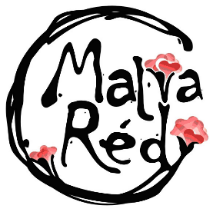 malvared.vecherinky@yandex.ru----www.malvared.com                                                                     